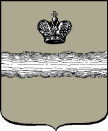 Российская ФедерацияГородская Дума города Калуги                     РЕШЕНИЕот 28.10.2020                                                                                                            № 293Об установлении мемориальной доскиНа основании пункта 32 части 1 статьи 24 Устава муниципального образования «Город Калуга», в соответствии с постановлением Городской Думы г. Калуги от 09.09.1997 № 148 «О наименовании улиц в муниципальном образовании «Город Калуга», с учетом протокола комиссии по наименованию улиц в муниципальном образовании  «Город Калуга» от 17.09.2020 № 4 Городская Дума города Калуги                                                                       РЕШИЛА:1. Одобрить установку мемориальной доски в целях увековечения памяти заслуженного художника Российской Федерации Рыженко Павла Викторовича на фасаде жилого дома в г. Калуге по ул. Космонавта Комарова, д. 55.2. Настоящее решение вступает в силу с момента его официального опубликования (обнародования).3. Контроль за исполнением настоящего решения возложить на комитет                 Городской Думы города Калуги по территориальному развитию города и городскому хозяйству (Борсук В.В.).Заместитель председателя Городской Думы города Калуги                                                                                                 А.Г. Иванов